SECRETARIA DE ESTADO DA AGRICULTURA, DO DESENVOLVIMENTO AGRÁRIO E DA PESCA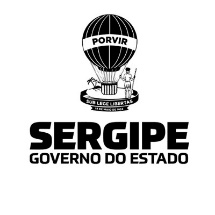 DIRETORIA ADMINISTRATIVA E FINANCEIRA	RELATÓRIO DE QUITAÇÃO DE FOLHA DE PAGAMENTO - 2024PERÍODOLÍQUIDO DA FOLHAAUXÍLIOSAUXÍLIOSAUXÍLIOSPERÍODOLÍQUIDO DA FOLHAAlimentaçãoSaúdeOutrosQuitação da Folha LiquidaConsignaçõesEncargosJANEIRO422.614,86400,0016.481,862.750,3831.01.202442.866,90127.422,68FEVEREIRO424.096,821.000,0016.253,852.753,3529.02.202449.097,97131.039,99MARÇO445.923,971.200,0015.182,252.753,3527.03.202449.231,50134.742,09ABRILMAIOJUNHOJULHOAGOSTOSETEMBROOUTUBRONOVEMBRODEZEMBRO13º - NATALINA